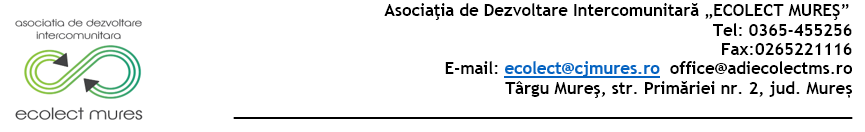 Nr. de înregistrare la Autoritatea Contractantă / AprobatPreședinte A.D.I. ECOLECT MUREȘPéter FerencDOCUMENTAȚIE DE ATRIBUIRENEGOCIERE FĂRĂ PUBLICAREA PREALABILĂ A UNUI ANUNȚ DE PARTICIPAREDenumirea achiziției:CONTRACT DE DELEGARE a gestiunii activității de colectare separată şi transport separat al deşeurilor menajere şi al deşeurilor similare provenind din activităţi comerciale din industrie şi instituţii, inclusiv fracţii colectate separat, componente ale Serviciului de Salubrizare al județului Mureș - Zona 2 - Târgu MureșSECȚIUNEA D - INSTRUCȚIUNI PENTRU OFERTANȚIPrezentul document detaliază formalitățile ce trebuie îndeplinite, modul în care operatorii economici trebuie să structureze informațiile ce urmează a fi prezentate pentru a răspunde cerințelor din Anunțul de participare, precizări privind garanțiile solicitate, modul în care trebuie întocmite și structurate Propunerea Tehnică și cea Financiară, criteriul de atribuire ce urmează a fi aplicat, precum și termenele procedurale ce trebuie respectate și căile de atac. SECȚIUNEA I: AUTORITATEA CONTRACTANTĂI.1) DENUMIRE ȘI ADRESĂI.2) ACHIZIȚIE COMUNĂI.3) COMUNICAREAutoritatea Contractantă consideră că Documentația de atribuire oferă potențialilor Ofertanți suficiente detalii, cu privire la cerințele, criteriile, regulile și alte informații necesare pentru a asigura o informare completă, corectă și explicită cu privire la modul de aplicare a procedurii de atribuire, și, pe această bază, să decidă dacă depun sau nu o Ofertă în cadrul acestei proceduri de atribuire. Cu toate acestea, Operatorii Economici au dreptul de a solicita clarificări sau informații suplimentare în legătură cu Documentația de atribuire, conform instrucțiunilor următoare. I.3.1) ÎNTREBĂRI PE PERIOADA PREGĂTIRII OFERTELORI.4) TIPUL AUTORITĂȚII CONTRACTANTE	Asociație de Dezvoltare IntercomunitarăI.5) ACTIVITATE PRINCIPALĂA.D.I. ECOLECT MUREȘ este o entitate având ca activitate principală Administrație și este Autoritatea Contractantă care derulează această procedură de achiziție și atribuie Contractul/Acordul-cadru.SECTIUNEA II: OBIECTUL CONTRACTULUIII.1) OBIECTUL ACHIZITIEIII.2) DESCRIEREII.3) AJUSTAREA PREȚULUI CONTRACTULUI/ACORDULUI-CADRUSECȚIUNEA III: INFORMAȚII JURIDICE, ECONOMICE, FINANCIARE ȘI TEHNICEIII.1) CONDIȚII DE PARTICIPAREAceastă secțiune include informații despre:cerințele minime pentru participarea la această procedură,situațiile care ar putea duce la excluderea unui Operator Economic din procedură (motive de excludere) și la modul de prezentare a informațiilor pentru a demonstra că un Operator Economic nu se află în situațiile de excludere,îndeplinirea criteriilor de calificare și modalitatea de îndeplinire a criteriilor de calificare.Ofertanții poartă responsabilitatea examinării cu atenție a Documentației de atribuire, inclusiv a oricărui Amendament emis în timpul pregătirii Ofertelor, precum și obținerii tuturor informațiilor solicitate cu privire la orice condiții sau obligații aplicabile Ofertantului prin depunerea unei Oferte în cadrul acestei proceduri de atribuire. III.1.1) CAPACITATEA DE EXERCITARE A ACTIVITĂȚII PROFESIONALE, INCLUSIV CERINȚE PRIVIND ÎNSCRIEREA ÎN REGISTRELE PROFESIONALE SAU COMERCIALEIII.1.1.a) CERINȚE REFERITOARE LA MOTIVELE DE EXCLUDERECerințele enumerate mai jos în legătură cu motivele de excludere se adresează oricărui Operator Economic implicat în procedură, indiferent de rolul acestuia (Ofertant individual, membru al unei Asocieri, Subcontractant, Terț Susținător). Orice Operator Economic care participă la această procedură trebuie să demonstreze că nu se află în niciuna dintre situațiile care ar putea duce la excluderea sa din procedură, așa cum sunt acestea descrise în Legea 98/2016, conform SUBSECŢIUNII 2: Paragraful 2: Motive de excludere a candidatului/ofertantului art. 164, 165, 167 și 169, conform declarațiilor depuse (Formular B1, B2,B3).Pentru a verifica dacă Operatorii Economici (Ofertanți individuali, membri ai unei Asocieri, Subcontractanți, Terți susținător) nu se află în niciuna dintre situațiile privind motivele de excludere enumerate anterior, următoarele informații sunt aplicabile.III.1.1.b) CAPACITATEA DE EXERCITARE A ACTIVITĂȚII PROFESIONALEInformațiile și formalitățile necesare pentru a evaluarea îndeplinirii cerinței minime de calificare legate de capacitatea de exercitare a activității profesionale sunt prezentate mai jos.III.1.2) SITUAŢIA ECONOMICĂ ŞI FINANCIARĂIII.1.3) CAPACITATEA TEHNICĂ ȘI PROFESIONALĂInformațiile și formalitățile necesare pentru evaluarea îndeplinirii cerințelor legate de capacitatea tehnică și profesională sunt prezentate mai jos.III.1.3.a) CERINȚA PRIVIND PARTEA/PĂRŢILE DIN CONTRACT/ACORDUL-CADRU PE CARE OFERTANTUL INTENŢIONEAZĂ SĂ O/LE SUBCONTRACTEZEIII.1.3.b) STANDARDE DE ASIGURARE A CALITĂȚII ȘI DE PROTECȚIE A MEDIULUIII.1.5) INFORMAȚII PRIVIND CONTRACTELE REZERVATEIII.1.6) GARANȚIA DE BUNĂ EXECUȚIEIII.1.8) FORMA JURIDICĂ PE CARE O VA LUA GRUPUL DE OPERATORI ECONOMICI CĂRUIA I SE ATRIBUIE CONTRACTULIII.1.9) LEGISLAȚIA APLICABILĂDesfășurarea acestei proceduri este reglementată de legislația română privind achizițiile publice, după cum este indicat mai jos.  III.2) CONDIȚII REFERITOARE LA CONTRACT SECTIUNEA IV: PROCEDURĂIV.1) DESCRIEREIV.1.1) TIPUL PROCEDURIIIV.1.3) INFORMAȚII PRIVIND UN ACORD-CADRU SAU UN SISTEM DINAMIC DE ACHIZIȚII IV.1.6) INFORMAȚII DESPRE LICITAȚA ELECTRONICĂIV.1.8) INFORMAȚII DESPRE ACORDUL PRIVIND ACHIZIȚIILE PUBLICE (AAP)IV.2) INFORMAȚII ADMINISTRATIVEIV.4) PREZENTAREA OFERTEIIV.4.1) MODUL DE PREZENTARE A PROPUNERII TEHNICEIV.4.2) MODUL DE PREZENTARE A PROPUNERII FINANCIAREIV.4.3) MODUL DE PREZENTARE A OFERTEIIV.4.4) REGULI ȘI CERINȚE SPECIFICE REFERITOARE LA PREZENTAREA OFERTEIPe lângă informațiile prezentate în Invitația de Participare, sunt prezentate mai jos reguli și cerințe specifice referitoare la prezentarea Ofertei.SECȚIUNEA VI: INFORMAȚII SUPLIMENTAREVI.1) INFORMAȚII PRIVIND PERIODICITATEAVI.2) INFORMAȚII PRIVIND FLUXURILE DE LUCRU ELECTRONICEVI.3) INFORMAȚII SUPLIMENTAREVI.4) PROCEDURI DE CONTESTAREVI.4.1) Organismul de soluționare a contestațiilorVI.4.3) Procedura de contestareCu excepția cazului în care contextul specifică altfel, cuvintele care indică singularul includ și pluralul, iar cuvintele care indică pluralul includ și singularul.Elaborat de:Consultantul ALEXIAS COMIMPEX S.R.L.Denumire oficialăAsociația de Dezvoltare Intercomunitară ”Ecolect MUREȘ”Adresa:strada Primăriei, nr. 2, Județul Mureș, Localitatea Târgu MureșCod NUTS RO125 - MureșȚara ROMÂNIACod poștal540026Punct(e) de contact / E-mail/faxTóth Andrea, În atenția domnului Péter Ferenc, Președinte ADI ”Ecolect Mureș”Punct(e) de contact / E-mail/faxecolect@cjmures.ro / +40 365 455.256Punct(e) de contact / E-mail/faxToate comunicările legate de această procedură de achiziție trebuie să fie adresate persoanei/persoanelor de contact numai la coordonatele menționate mai sus și în Anunțul de participare (la SECȚIUNEA I: AUTORITATEA CONTRACTANTĂ, I.1) Denumire și adrese).Punct(e) de contact / E-mail/faxOricare alte persoane din cadrul Autorității Contractante nu vor fi contactate în legătură cu această procedură de achiziție în nicio circumstanță.Punct(e) de contact / E-mail/faxAutoritatea Contractantă nu va fi făcută răspunzătoare în cazul în care Ofertantul nu respectă această instrucțiune.Telefon+40 365 455.256Fax+40 265 221.116Adresa internet (URL)www.adiecolectms.roAdresa profilului cumpărătoruluiwww.e-licitatie.roContractul implica o achiziție comunăNUContractul este atribuit de un organism central de achizițieNUDocumentele de achiziții publice sunt disponibile pentru acces direct, nerestricționat, complet si gratuit la (Website)Numărul de zile înainte de termenul limită pentru primirea Ofertelor până când operatorii economici pot solicita clarificări5Informații suplimentarePot fi obținute de la adresa menționată mai sus.Ofertele trebuie depuse laOferta trebuie transmisă la sediul AC.Toate documentele ce compun Oferta vor fi semnate cu semnătură electronică extinsă, bazată pe un certificat calificat, eliberat de un furnizor de servicii de certificare acreditat în condițiile legii.Ofertele trebuie depuse laÎntrebări legate de conținutul Documentației de atribuireOrice Operator Economic interesat are dreptul de a solicita clarificări sau informații suplimentare cu privire la Documentația de atribuire până la termenul limită mai sus menționat (paragraful I.3) COMUNICARE - Numărul de zile înainte de termenul limită pentru depunerea Ofertelor până când operatorii economici pot solicita clarificări).Întrebări legate de conținutul Documentației de atribuireSolicitările de clarificări primite de către Autoritatea Contractantă după termenul limită specificat nu vor fi luate în considerare.Întrebări legate de conținutul Documentației de atribuireOrice solicitare de clarificări trebuie transmisă pe mailul AC.TitluCod CPV PrincipalTipul ContractuluiSERVICIITipul ContractuluiCategoria: SERVICII DE SALUBRIZARE – Activitatea de colectare separată și transportul separat al deșeurilor menajere și al deșeurilor similare provenind din activități comerciale din industrie și instituții, inclusiv fracții colectate separatDescriere succintă a contractului sau a achiziției/achizițiilorDescriere succintă a contractului sau a achiziției/achizițiilorObiectul General al Contractului ce rezultă din această procedură îl reprezintă  în conformitate cu prevederile Caietului de sarcini specific, ale Caietului de sarcini al Serviciului, Regulamentului de salubrizare și a tuturor normelor sanitare în vigoare cu privire la acest tip de activități / operațiuni.NOTA: Operatorii economici vor putea solicita clarificări cu maxim 5 zile înainte de termenul stabilit pentru depunerea ofertelor, autoritatea contractanta răspunzând în mod clar si complet tuturor solicitarilor de clarificare/informatiilor suplimentare în a 3-a zi înainte de înainte de termenul stabilit pentru depunerea ofertelor.Valoarea totală estimatăValoarea totală estimatăValoarea totală estimată fără TVA: Valoarea totală estimatăValoarea totală estimatăMonedăMonedăMoneda: RONInformații despre LoturiInformații despre LoturiInformații despre LoturiContract împărțit pe LoturiContract împărțit pe LoturiNUNumărul de loturi pentru care pot fi depuse OferteNumărul de loturi pentru care pot fi depuse Oferte-Numărul maxim de loturi care pot fi atribuite unui singur ofertantNumărul maxim de loturi care pot fi atribuite unui singur ofertant-Autoritatea Contractantă își rezervă dreptul de a atribui contracte prin combinarea următoarelor loturi sau grupuri de loturiAutoritatea Contractantă își rezervă dreptul de a atribui contracte prin combinarea următoarelor loturi sau grupuri de loturiNu este aplicabil.Cod(uri) CPV secundar(e)90512000-9 – Servicii de transport deseuri menajere (Rev.2)Locul de executareLocul de executareCodul NUTS:RO125Locul principal de furnizare:Județul Mureș, localitățile membre ale Asociației de Dezvoltare Intercomunitară ”Ecolect Mureș” arondate Zonei 2.Descrierea achiziției publiceObiectul General al Contractului ce rezultă din această procedură îl reprezintă prestarea serviciilor de ”colectare separată și transportul separat al deșeurilor menajere și al deșeurilor similare provenind din activități comerciale din industrie și instituții, inclusiv fracții colectate separat” pe o perioadă de 18 LUNI , în conformitate cu prevederile Caietului de sarcini specific, ale Caietului de sarcini al Serviciului, Regulamentului de salubrizare și a tuturor normelor sanitare în vigoare cu privire la acest tip de activități / operațiuni.Valoarea estimată totală este de  lei fără TVA.Valoarea lunară  lei fără TVA.Cantitățile anuale ale contractului sunt: 59.480 tone / an.Criteriul de atribuireCel mai bun raport calitate – prețFactori de evaluareDenumirea factorului de evaluare nr. 1	PREȚUL OFERTEIPunctaj total factor:	80 pctPondere în punctajul total:	80%Descrierea factorului:	Prețul ofertei (tarif în lei / oră fără TVA)Algoritm de calcul:	Punctajul pentru factorul de evaluare “PREȚUL OFERTEI”, cu o valoare de 80 puncte din totalul de 100 de puncte și cu o pondere de 80% din totalul criteriului de atribuire, se va acorda după cum urmează: a) Pentru oferta cu prețul cel mai scăzut dintre prețurile ofertelor admisibile se acordă 80 de puncte; b) Pentru celelalte oferte admisibile, punctajul P_fin(n) se calculeaza proportional, cu următoarea formulă: P_fin(n) = (Preț minim ofertat / Preț n) x punctaj maxim factorNota 1: Prețul ofertei se va stabili prin cumularea valorilor rezultate în fișele de fundamentare pentru cele șase tarife ce intră în valoarea estimată a Contractului.Denumirea factorului de evaluare nr. 2	NIVELUL DE ASIGURARE A PROTECȚIEI MEDIULUITip factor:	Componenta tehnicăPunctaj total factor:	20 pctPondere în punctajul total:	20%Descrierea factorului:	Autovehiculele destinate prestării activităților solicitate prin  Caietul de sarcini pe care operatorul desemnat câștigător va avea obligația sa le asigure, trebuie sa asigure un nivel superior de protecție a mediului, nivel exprimat prin respectarea standardelor de performanță privind emisiile.Pentru toate aceste echipamente standardul de performanță privind emisiile minim acceptat este Euro 5.Algoritm de calcul:	Se acordă maxim 20 de puncte, astfel:1.	Autogunoiere Hibrid / GNC/GPL / Electric / Hidrogen – 20 de puncte2.	Autogunoiere Euro 6 – 10 puncteNotă: Având în vedere faptul că Autovehiculele cu normă de poluare Euro 5 reprezintă cerință minimă de conformitate, nu se vor puncta acele autovehicule cu  norma Euro 5, urmând a fi punctate doar elementele superioare cerinței minime de conformitate.Punctajul aferent componentei tehnice se va calcula pentru fiecare normă de poluare, strict numai pentru autogunoiere, astfel:-	Pteh(1) = 20 x (CTTmc_A_Hibrid / GNC/GPL / Electric / Hidrogen / CTTmc_A_ofertate)-	Pteh(2) = 10 x (CTTmc_A_Euro 6 / CTTmc_A_ofertate)Unde:-	Pteh(1) = Punctaj tehnic pentru normele de poluare (autogunoiere) Hibrid / GNC/GPL / Electric / Hidrogen;-	Pteh(2) = Punctaj tehnic pentru normele de poluare (autogunoiere) Euro 6;  -	CTTmc_A_Hibrid / GNC/GPL / Electric / Hidrogen = capacitatea totala de transport exprimata in mc a autogunoierelor care respectă standardul Hibrid / GNC/GPL / Electric / Hidrogen;-	CTTmc_A_Euro 6 = capacitatea totala de transport exprimata in mc a autogunoierelor care respectă standardul Euro 6;-	CTTmc_A_ofertate = capacitatea totala de transport exprimata in mc a autogunoierelor ofertate de participant, ținând cont în mod obligatoriu de toate datele de intrare de la nivelul Caietului de sarcini.La dimensionarea capacității totale de transport exprimată în mc, toți ofertanții vor avea obligația să-și dimensioneze parcul auto propus (de autogunoiere / autocompactoare) ținând cont de:	Prevederile standardului SR 13400 din 2016, ale Ordinului nr. 111/2007, coroborate în mod obligatoriu și cu	Toate datele prezentate la nivelul Caietului de sarcini, inclusiv anexele la acesta,	Cantitățiile estimate de deșeuri, numărul de rute propuse, numărul microrutelor de pe fiecare rută (inclusiv a zonelor pentru Municipiul Tg. Mureș), timpii tehnologici de lucru (respectiv: Timpul T1 – deplasarea de la bază / punct de lucru până la intrarea pe rută; Timpul T2 – timpul alocat parcurgerii rutei și microrutelor la toate gospodăriile și punctele de colectare plurifamiliale, respectiv agenții economici și instituțiile publice și asimilate; Timpul T3 – timpul alocat transportului după finalizarea rutei / microrutei până la instalațiile de tratare / depozitare deșeuri, în funcție de categoria de deșeuri; Timpul T4 – timpul alocat de la instalațiile de tratare / depozitare până la bază / punctul de lucru), programul de lucru și alte detalii tehnice de la nivelul Caietului de sarcini.Punctajul TOTAL aferent componentei tehnice (”Nivel de asigurare a protecției mediului”) – Pteh_final = Pteh(1) + Pteh(2)Durata Contractului Durata Contractului Durata în luni sau în zile18 LUNIContract este supus reînnoiriiNU Informații privind varianteleVor fi acceptate varianteNU Informații despre opțiuniInformații despre opțiuniOpțiuniNU Informații despre cataloage electroniceInformații despre cataloage electroniceOfertele trebuie să fie prezentate sub formă de cataloage electronice sau să includă un catalog electronic NUInformații despre fondurile Uniunii EuropeneInformații despre fondurile Uniunii EuropeneAchiziția se referă la un proiect / program finanțat din fonduri ale Uniunii EuropeneNUIdentificarea proiectuluiFINANȚARE DIN BUGETELE LOCALE ALE UAT DESERVITETipul de finanțareFONDURI BUGETAREGaranția de participareGaranția de participareInformații privind garanția de participareDAInformații privind garanția de participareOfertantul trebuie să prezinte împreună cu oferta o garanție de participare în sumă de [348.307,85] LEI valabilă pentru o perioadă de 90 de zile calculate de la termenul stabilit pentru depunerea ofertelor.Informații privind garanția de participareGaranția de participare trebuie să fie irevocabilă, necondiționată și se constituie prin:Virament bancar în contul autoritatii contractante Asociația de Dezvoltare Intercomunitară Ecolect Mureș, cont IBAN RO45BTRL02701205G99914XX, deschis la Banca Transilvania Suc. Târgu Mureș;instrumente de garantare emise în condiţiile legii, astfel:scrisoare de garanţie emisă de o instituţie de credit din România sau din alt stat;asigurare de garanţii emisă:fie de o societate de asigurări care deţine autorizaţie de funcţionare emisă în România sau într-un alt stat membru al Uniunii Europene şi/sau care este înscrisă în registrele publicate pe site-ul Autorităţii de Supraveghere Financiară, după caz;fie de o societate de asigurări dintr-un stat terţ printr-o sucursală autorizată în România de către Autoritatea de Supraveghere FinanciarăInformații privind garanția de participareAcolo unde un instrument de garantare este utilizat ca modalitate de constituire a garanției de participare, acesta trebuie să fie:emis fie ca "scrisoare de garanție bancară" sau ca „asigurare de garanție”,transmis împreună cu Oferta și celelalte documente ale acesteia, cel mai târziu la data și ora-limită de depunere a Ofertelor,în suma și moneda indicată,valabil pentru perioada indicată,irevocabil,în formă necondiționată, și anume instrumentul de garantare trebuie să prevadă că plata se va realiza necondiționat, la prima solicitare a Autorității Contractante pe baza declarației sale, în calitate de beneficiar al instrumentului de garantare, dacă Ofertantul se află în una dintre situațiile care determină reținerea garanției de participare.Informații privind garanția de participarePentru constituirea garanției de participare de către Operatori Economici din afara României, pentru conversie dintr-o altă monedă, se va utiliza cursul de schimb valutar publicat de Banca Națională a României (www.bnr.ro) valabilă la data transmiterii Invitației de participare.Ajustarea prețului Contractului/Acordului -cadruDAAjustarea Contractului se va face în următoarele condiții:(1) Tarifele pentru activităţile specifice serviciului de salubrizare se pot ajusta, cu aprobarea A.D.I. ECOLECT MUREȘ, la solicitarea operatorilor, în raport cu evoluţia parametrului de ajustare, în baza cererilor de ajustare, însoţite de documentaţia de fundamentare a tarifelor, pe elemente de cheltuieli.(2) Nivelul tarifului rezultat nu poate depăşi nivelul actual, ajustat cu indicele de creştere a parametrului de ajustare.(3) În cazul ajustării tarifelor pentru activităţile specifice serviciului de salubrizare, structura cheltuielilor şi a veniturilor este prezentată în anexele nr. 2a), 2b) și 2c) la ORDINUL PREȘEDINTELUI ANRSC nr. 640 din 11 octombrie, 2022 privind aprobarea Normelor metodologice de stabilire, ajustare sau modificare a tarifelor pentru activităţile specifice serviciului de salubrizare a localităţilor.(4) Ajustarea tarifelor pentru activităţile specifice serviciului de salubrizare se realizează avându-se în vedere următoarele criterii:a)	pentru cheltuielile cu combustibilul tehnologic, cu lubrifianţi, cu energia electrică, cu materii prime şi materiale consumabile şi cu piese de schimb, cu pondere semnificativă în tarif, se va lua în calcul modificarea preţurilor de achiziţie faţă de preţurile în vigoare, în limita preţurilor de piaţă;b)	cheltuielile cu amortizarea se vor lua în calcul, respectându-se reglementările legale în vigoare;c)	cheltuielile pentru protecţia mediului se vor lua în calcul la nivelul prevăzut de legislaţia în vigoare;d)	cheltuielile cu personalul se fundamentează în funcţie de legislaţia în vigoare, corelată cu principiul eficienţei economice;e)	o cotă de profit rezonabil.(5) Ajustarea tarifelor pentru activităţile specifice serviciului de salubrizare se face potrivit formulei:T(1) = (V(1))/(Q(1)) , unde:T(1) = tariful ajustat;Q(1) = cantitatea programată, egală cu Q(0) din fundamentarea anterioară aprobată;V(1) = valoarea totală ajustată, determinată de influențele primite în cheltuielile de exploatare de evoluția parametrului de ajustare IPCtotal, calculată potrivit formulei:V(1) = CT(1) + CT(1) x r% + CT(1) x d%, unde:CT(1) = CE(1) + CF(1)CE(1) = CE(0) x IPCtotal/100CE(0) = cheltuielile de exploatare, din fundamentarea anterioară aprobată;IPCtotal = calculat pe perioada cuprinsă între luna de referință aferentă fundamentării anterioare și luna corespunzătoare celui mai recent IPCtotal publicat de Institutul Național de Statistică la data solicitării ajustării;CE(1) = cheltuielile de exploatare ajustate cu inflația;CF(1) = cheltuielile financiare, la același nivel cu cheltuielile financiare CF(0) din fundamentarea anterioară avizată/aprobată;r% = cota de profit stabilită la momentul încheierii contractului de delegare;d% = cota de dezvoltare.Modificarea contractului se va face în următoarele condiții:(1) Tarifele pentru activităţile specifice serviciului de salubrizare pot fi modificate în următoarele situaţii:a)	la modificarea majoră a unuia sau a mai multor elemente de cheltuieli, determinată de modificarea prețurilor de achiziție din piață, a condițiilor de exploatare sau a obligațiilor de serviciu public, care au o influență în creșterea nivelului tarifelor mai mare decât cea rezultată din aplicarea parametrului de ajustare;b)	la modificarea cheltuielilor cu amortizarea/redevența, ca urmare a punerii în funcțiune a unor mijloacelor fixe rezultate din investițiile realizate în sistemul de salubrizare și numai după înregistrarea acestora în contabilitate;c)	la modificarea structurii tarifului ori a nivelului unor elemente de cheltuieli, ca urmare a modificărilor legislative, inclusiv prin actele administrative emise de autoritățile administrației publice locale, care vizează introducerea unor noi elemente de cheltuieli ori eliminarea sau modificarea nivelului anumitor elemente de cheltuieli, precum instituirea sau modificarea de taxe, impozite și contribuții obligatorii datorate către bugetul de stat, bugetul local sau altor organisme publice;d)	la modificarea cantității, volumului sau, după caz, a frecvenței programate ca urmare a modificării caietului de sarcini ori a modificării cu mai mult de ± 10%, pe o perioadă de 3 luni consecutiv, a cantității medii lunare de deșeuri municipale generate și/sau a cantității de deșeuri intrată în stația de transfer, stația de sortare, instalațiile de tratare, depozitul de deșeuri față de cantitatea programată din fundamentarea anterioară, cu condiția respectării indicatorilor de performanță prevăzuți în contractul de delegare sau după caz, în hotărârea de dare în administrare.(2) În cazul modificării tarifelor pentru activităţile specifice serviciului de salubrizare, structura cheltuielilor şi a veniturilor este prezentată în anexele nr. 3a), 3b) și 3c) la ORDINUL PREȘEDINTELUI ANRSC nr. 640 din 11 octombrie de stabilire, ajustare sau modificare a tarifelor pentru activitățile de salubrizare, precum și de calculare a tarifelor/taxelor distincte pentru gestionarea deșeurilor și a taxelor de salubrizare.(3) Modificarea tarifelor pentru activităţile specifice serviciului de salubrizare se determină avându-se în vedere următoarele criterii:a)	pentru cheltuielile cu combustibilul tehnologic, cu lubrifianţi, cu energia electrică, cu materii prime şi materiale consumabile şi cu piese de schimb, cu pondere semnificativă în tarif, se va lua în calcul modificarea preţurilor de achiziţie faţă de preţurile în vigoare, în limita preţurilor de piaţă;b)	consumurile normate de combustibil, lubrifianţi, energie electrică, materii prime şi materiale vor fi luate în calcul, astfel încât să asigure respectarea prevederilor alin. (1);c)	cheltuielile cu amortizarea se vor lua în calcul, respectându-se reglementările legale în vigoare;d)	cheltuielile cu redevenţa determinate potrivit prevederilor legale;e)	cheltuielile pentru protecţia mediului se vor lua în calcul la nivelul prevăzut de legislaţia în vigoare;f)	cheltuielile cu personalul se fundamentează în funcţie de legislaţia în vigoare, corelată cu principiul eficienţei economice;g)	o cotă de profit rezonabil.(4) Modificarea tarifelor pentru activităţile specifice serviciului de salubrizare se face potrivit formulei:Pm =  , unde:Pm = prețul sau tariful modificat;Vm = valoarea totală a activității/prestației respective, determinată pe baza influențelor primite în costuri de modificarea prețurilor de achiziție a produselor și serviciilor față de fundamentarea anterioară și/sau de noile condiții de prestare a serviciului/activității;Qm = cantitatea programată la nivelul anului în care se face propunerea.Motive de excludereOperatorul Economic (Candidat individual, membru al unei Asocieri, Subcontractant, Terț Susținător) sau orice persoană care este membru al consiliului/organului de administrare, de conducere sau de supervizare al acestuia sau care are putere de reprezentare, de decizie sau de control În cadrul acestuia nu trebuie sa se afle în niciuna dintre situațiile menționate la articolul 164 alin. (1) din Legea nr. 98/2016 privind motivele de excludere referitoare la condamnările penale.Motive de excludereOperatorul Economic (Candidat individual, membru al unei Asocieri, Subcontractant, Terț Susținător) nu trebuie să se afle în niciuna dintre situațiile menționate la articolul 165 alin. (1) și (2) din Legea nr. 98/2016 privind motivele de excludere referitoare la plata impozitelor, taxelor sau a contribuţiilor la bugetul general consolidat.Motive de excludereOperatorul Economic (Candidat individual, membru al unei asocieri, Subcontractant, Susținător de terța parte) nu trebuie sa se afle in niciuna dintre situațiile menționate la articolul 167 alin. (1) din Legea nr. 98/2016 privind motivele de excludere legate de insolvență, conflicte de interese sau abateri profesionale.Operatorii Economici nu vor fi excluși din procedura de atribuire, chiar dacă există motive de excludere dacă aceștia demonstrează că se încadrează în oricare dintre situațiile menționate la articolele 165 alin. (3), 166 alin. (2), 167 alin. (2) și 171 din Legea nr. 98/2016 privind achizițiile publice, și anume dacă: Operatorul Economic, anterior deciziei de excludere, îşi îndeplinește obligațiile prin plata impozitelor, taxelor sau contribuţiilor la bugetul general consolidat datorate ori prin alte modalități de stingere a acestora sau beneficiază, în condițiile legii, de eșalonarea acestora ori de alte facilități în vederea plății acestora, inclusiv, după caz, a eventualelor dobânzi ori penalități de întârziere acumulate sau a amenzilor.cuantumul impozitelor, taxelor și contribuţiilor la bugetul general consolidat datorate de Operatorul Economic și restante este mai mic de 10.000 lei (pentru echivalența monetară se va face referire la cursul de schimb publicat de [cursul BNR din ziua publicării Anunțului de participare, etc.].Autoritatea Contractantă stabilește, pe baza informațiilor și/sau documentelor prezentate de Operatorul Economic, că Operatorul Economic împotriva căruia s-a deschis procedura generală de insolvență are capacitatea de a executa Contractul de achiziție publică/Acordul-cadru. Aceasta presupune că Operatorul Economic se află fie în faza de observație și a adoptat măsurile necesare pentru a întocmi un plan de reorganizare fezabil, ce permite continuarea, de o manieră sustenabilă, a activității curente, fie este în cadrul fazei de reorganizare judiciară și respectă integral graficul de implementare a planului de reorganizare aprobat de instanță.Autoritatea Contractantă consideră dovezile prezentate ca fiind suficiente pentru demonstrarea în concret a credibilității prin faptul că Operatorii Economici au adoptat măsuri de conformitate care vizează: (i) remedierea consecințelor oricăror infracțiuni sau abateri și (ii) prevenirea eficientă a săvârșirii unor noi infracțiuni sau a altor fapte ilicite.Operatorii Economici nu vor fi excluși din procedura de atribuire, chiar dacă există motive de excludere dacă aceștia demonstrează că se încadrează în oricare dintre situațiile menționate la articolele 165 alin. (3), 166 alin. (2), 167 alin. (2) și 171 din Legea nr. 98/2016 privind achizițiile publice, și anume dacă: Operatorul Economic, anterior deciziei de excludere, îşi îndeplinește obligațiile prin plata impozitelor, taxelor sau contribuţiilor la bugetul general consolidat datorate ori prin alte modalități de stingere a acestora sau beneficiază, în condițiile legii, de eșalonarea acestora ori de alte facilități în vederea plății acestora, inclusiv, după caz, a eventualelor dobânzi ori penalități de întârziere acumulate sau a amenzilor.cuantumul impozitelor, taxelor și contribuţiilor la bugetul general consolidat datorate de Operatorul Economic și restante este mai mic de 10.000 lei (pentru echivalența monetară se va face referire la cursul de schimb publicat de [cursul BNR din ziua publicării Anunțului de participare, etc.].Autoritatea Contractantă stabilește, pe baza informațiilor și/sau documentelor prezentate de Operatorul Economic, că Operatorul Economic împotriva căruia s-a deschis procedura generală de insolvență are capacitatea de a executa Contractul de achiziție publică/Acordul-cadru. Aceasta presupune că Operatorul Economic se află fie în faza de observație și a adoptat măsurile necesare pentru a întocmi un plan de reorganizare fezabil, ce permite continuarea, de o manieră sustenabilă, a activității curente, fie este în cadrul fazei de reorganizare judiciară și respectă integral graficul de implementare a planului de reorganizare aprobat de instanță.Autoritatea Contractantă consideră dovezile prezentate ca fiind suficiente pentru demonstrarea în concret a credibilității prin faptul că Operatorii Economici au adoptat măsuri de conformitate care vizează: (i) remedierea consecințelor oricăror infracțiuni sau abateri și (ii) prevenirea eficientă a săvârșirii unor noi infracțiuni sau a altor fapte ilicite.Informații referitoare la conflictul de intereseÎn conformitate cu art. 167 alin (1), lit. e) din Legea nr. 98/2016, Autoritatea Contractantă exclude din participarea la procedura de atribuire orice Operator Economic care se află într-o situație de conflict de interese în sensul art. 59 din Legea 98/2016 și care nu poate fi remediată prin măsuri pentru eliminarea circumstanțelor care au generat conflictul de interese în sensul celor enumerate la art. 62, alin. (3) din Legea 98/2016.Informații referitoare la conflictul de interesePentru a preveni, a identifica și a remedia în mod eficient conflictele de interese care pot apărea pe parcursul derulării procedurii de atribuire, astfel încât să se evite orice denaturare a concurenței și să se asigure un tratament egal pentru toți Operatorii Economici, Autoritatea Contractantă comunică în cele ce urmează numele persoanelor cu funcție de decizie în cadrul Autorității Contractante, respectiv reprezentanții UAT-urilor în AGA A.D.I. ECOLECT MUREȘ:1. Reprezentant CONSILIUL JUDEȚEAN MUREȘ, potrivit prevederilor art. 175 din Codul administrativ – Péter Ferenc, PREȘEDINTE;2. Soós Zoltán, PRIMAR – Municipiul TÂRGU MUREȘ;3. Tóth Sándor, PRIMAR – Orașul MIERCUREA NIRAJULUI;4. Mircea Radu, PRIMAR – Comuna BAND;5. Benedekfi Csaba, PRIMAR – Comuna BERENI;6. Szabolcs István Takacs, PRIMAR – Comuna CORUNCA;7. Kovács Edit, PRIMAR – Comuna CRISTEȘTI;8. Magyari Péter, PRIMAR – Comuna EREMITU;9. Jánosi Ferenc, PRIMAR – Comuna ERNEI;10. Kozma Barna, PRIMAR – Comuna GLODENI;11. Kolcsár Gyula, PRIMAR – Comuna GORNEȘTI;12. Barabási Ottó, PRIMAR – Comuna HODOȘA;13. Bányai István, PRIMAR – Comuna LIVEZENI;14. Kovács Ileana, PRIMAR – Comuna MĂDĂRAȘ;15. Kacsó Antal, PRIMAR – Comuna MĂGHERANI;16. Bodó Előd Barna, PRIMAR – Comuna PĂNET;17. Petru Ionuț Budian, PRIMAR – Comuna SÂNCRAIU DE MUREȘ;18. Sófalvi Sándor Szabolcs, PRIMAR – Comuna SÂNGEORGIU DE MUREȘ;19. Dumitru Moldovan, PRIMAR – Comuna SÂNTANA DE MUREȘ;20. Balogh István, PRIMAR – Comuna VĂRGATA.Membrii Consiliului director al ADI ECOLECT MURES: Péter Ferenc președinte, Megheșan Nicolae Sorin – primar Mun. Târnaveni, Dan Vasile Dumitru  - primar comuna Ibănești, Simon István – primar comuna Sînpaul,  Soós Zoltán  - primar Municipiul Tirgu Mureș, angajatii  ADI  ECOLECT MUREŞ: Tóth Andrea director executiv, Koss Gabriela – şef departament monitorizare, Kiss-Miki Levente– consilier ecolog, Drăghici Floarea -consilier ecolog, Máté János – consilier ecolog, Moisenco Iuliu Nicolae  - consilier ecolog, Nagy Julia – asistent director, Orminișan Cristian – consilier ecolog, Antal Ana Stela consilier ecolog, Pál Csaba – consilier ecolog, György Szabolcs Csaba- consilier juridic, Szabo Agnes- Șef departament economic și achiziții publice, Ungur Carmen Ramona consilier economic, Luca Claudia –  consilier juridic, Nagy Enikő Zsuzsanna – consilier ecolog, Vlad Mariana consilier ecologMembrii comisiei de evaluare:1. ........ - Președintele comisiei de evaluare2. ........ - Membru comisia de evaluare3. ........ - Membru comisia de evaluare4. ........ - Membru comisia de evaluare5. ........ - Membru comisia de evaluare6. ........ - Membru comisia de evaluare7. ........ - Membru comisia de evaluareInformații referitoare la conflictul de intereseAșa cum este definit la art. 59 din Legea 98/2016, o situație de conflict de interese reprezintă orice situație în care membrii personalului Autorității Contractante sau ai unui furnizor de servicii de achiziție care acționează în numele Autorității Contractante, care sunt implicați în desfășurarea procedurii de atribuire sau care pot influenta rezultatul acesteia au, în mod direct sau indirect, un interes financiar, economic sau un alt interes personal, care ar putea fi perceput ca element care compromite imparțialitatea ori independența lor în contextul procedurii de atribuire.Informații legate de motivele de excludere în legătură cu abaterile profesionale graveConform art. 167 alin. (1) lit. c) din Legea 98/2016, Autoritatea Contractantă exclude din procedură orice Operator Economic care se face vinovat de abateri profesionale grave.Informații legate de motivele de excludere în legătură cu abaterile profesionale gravePentru a fi exclus din motive de "abatere profesională gravă" în cadrul acestei proceduri de atribuire, Operatorul Economic trebuie să fi fost declarat vinovat de o abatere profesională gravă, ceea ce îi pune în discuție integritatea, printr-o decizie a unei instanțe judecătorești sau a unei autorități administrative.Informații legate de motivele de excludere în legătură cu denaturarea concurențeiConform art. 167 alin. (1) lit. d) din Legea nr. 98/2016, Autoritatea Contractantă exclude din procedură orice Operator Economic pentru care a obținut suficiente indicii rezonabile/informații concrete pentru a considera că Operatorul Economic a încheiat cu alți operatori economici acorduri care vizează denaturarea concurenței în cadrul sau în legătură cu procedura în cauză.Informații legate de motivele de excludere în legătură cu denaturarea concurențeiCel puțin următoarele situații sunt considerate ca reprezentând indicii plauzibile pentru a considera că Operatorul Economic a încheiat cu alți operatori economici acorduri care vizează denaturarea concurenței în cadrul sau în legătură cu procedura în cauză în următoarele situații:ofertele transmise de 2 sau mai mulți operatori economici participanți la procedura de atribuire prezintă asemănări semnificative din punct de vedere al conținutului documentelor nestandardizate potrivit Documentației de atribuire;în cadrul organelor de conducere a 2 sau mai multor operatori economici participanți la procedura de atribuire se regăsesc aceleași persoane sau persoane care sunt soț/soție, rudă sau afin până la gradul al doilea inclusiv ori care au interese comune de natură personală, financiară sau economică sau de orice altă natură;un ofertant a depus două sau mai multe oferte, atât individual cât și în comun cu alți operatori economici sau doar în comun cu alți operatori economici;un ofertant a depus Ofertă individuală/în comun cu alți operatori economici și este nominalizat ca Subcontractant în cadrul unei alte Oferte. Informații legate de motivele de excludere în legătură cu denaturarea concurențeiPentru a evita încadrarea în motivele de excludere de mai sus sau altele similare care ar putea duce la denaturarea concurenței, un Ofertant (fie individual, fie ca membru al unei Asocieri) nu va depune mai mult de o Ofertă.Informații legate de motivele de excludere în legătură cu denaturarea concurențeiOfertantul care depune mai multe Oferte va fi respins și toate Ofertele prezentate de respectivul Ofertant vor fi respinse.  Informații legate de motivele de excludere în legătură cu denaturarea concurențeiSubcontractanții nominalizați în cadrul unei Oferte nu au dreptul să depună o Ofertă în nume propriu sau într-o asociere în cadrul aceleiași proceduri de atribuire.Informații legate de motivele de excludere privind încetarea anticipată a contractelor anterioare, plata de daune-interese sau alte sancțiuni comparabileConform art. 16, alin. (1), lit. g) din Legea nr. 98/2016, Autoritatea Contractantă exclude din procedură orice operator economic care a demonstrat că și-a încălcat în mod grav sau repetat obligațiile principale ce-i reveneau în cadrul unui contract de achiziții publice, al unui contract de achiziții sectoriale sau al unui contract de concesiune încheiat anterior, iar aceste încălcări au dus la încetarea anticipată a respectivului contract, plata de daune-interese sau alte sancțiuni comparabile.Informații legate de motivele de excludere privind încetarea anticipată a contractelor anterioare, plata de daune-interese sau alte sancțiuni comparabileCel puțin următoarele situații sunt considerate a reprezenta în cadrul acestei proceduri de achiziție o încălcare gravă a obligațiilor contractuale: neexecutarea contractului;livrarea/prestarea/executarea unor produse/servicii/lucrări care prezintă neconformități majore care le fac improprii utilizării conform destinației prevăzute în contract.Documentele suport ce vor fi prezentate concomitent cu ofertaSe vor prezenta declarații pe propria răspundere privind neîncadrarea în situațiile prevăzute de art. 164, 165 și 167 din Legea 98/2016 însoțite de:caziere judiciare - cazierul judiciar al Operatorului Economic și al membrilor organului de administrare, de conducere sau de supraveghere al Operatorului Economic sau al persoanelor care au putere de reprezentare, de decizie sau de control în cadrul acestuia, așa cum sunt identificate aceste persoane în Certificatul Constatator al Operatorului Economic eliberat de registrul profesional sau registrul comerțului din țara în care este stabilit Operatorul Economic);certificate de atestare fiscală și / sau alte documentele justificative emise în țara în care este stabilit Operatorul Economic - certificat de atestare fiscală care indică nivelul obligațiilor bugetare datorate și restante aferente impozitelor, taxelor și contribuţiilor la bugetul general consolidat, în limitele specificate de prevederile legale aplicabile (art. 166 din Legea nr. 98/2016); documente care demonstrează că Operatorul Economic poate beneficia de derogările prevăzute la art. 166 alin. (2), art. 167 alin. (2) și art. 171 din Legea 98/2016; alte documente echivalente emise de autoritățile competente din țara în care este stabilit Operatorul Economic.Documentele suport ce vor fi prezentate concomitent cu ofertaPotențialii Ofertanți, rezidenți în Uniunea Europeană și în țările din Spațiul Economic European (SEE), pot utiliza site-ul web al Comisiei Europene disponibil la următoarea adresă: https://ec.europa.eu/tools/ecertis/search pentru a identifica documentele care urmează să fie prezentate ca documente justificative (dacă acestea sunt disponibile în țara respectivă). Documentele suport ce vor fi prezentate concomitent cu ofertaAutoritatea Contractantă va solicita o singură dată ca un Ofertant să înlocuiască un Subcontractant pentru care s-a demonstrat în urma evaluării că există motive de excludere. Documentele suport ce vor fi prezentate concomitent cu ofertaAutoritatea Contractantă va solicita singură dată ca un Ofertant să înlocuiască un Terț Susținător pentru care s-a demonstrat în urma evaluării că există motive de excludere.Capacitatea de exercitare a activității profesionaleCapacitatea de exercitare a activității profesionaleCerința referitoare la înscrierea într-un registru profesional sau comercial în conformitate cu cerințele legale din țara în care este stabilit operatorul economicOrice Operator Economic participant la procedură, indiferent dacă este Ofertant individual, membru al unei asocieri, Subcontractant sau Terț Susținător trebuie să demonstreze capacitatea de exercitare a activității sale profesionale, prin înscrierea în registrul comerțului, respectiv să demonstreze că:Operatorul Economic este legal constituit în țara sa de origine și că nu se află în niciuna dintre situațiile de anulare a constituirii,desfășoară în mod licit pe piață activitatea sa profesională, respectiv:există corespondență între obiectul principal al Contractului și activitatea economică (autorizată) înscrisă în documentul de constituire al Operatorului Economic sub formă de cod NACE (Clasificarea statistică a activităților economice în Comunitatea Europeană sau echivalent) pentru Operatorul/Operatorii Economici ofertanți;există corespondență între activitatea asociată rolului Operatorului Economic în procedură și activitatea economică înscrisă în documentul de constituire al acestuia sub formă de cod NACE (Clasificarea statistică a activităților economice în Comunitatea Europeană sau echivalent) pentru Subcontractant și/sau Terț susținător. Corespondenta se determina prin raportarea cel puțin la secțiunea din economia națională, determinata pe principiul omogenității la nivel de Clasificare activităților din economia națională, cu luarea in considerare a naturii SERVICIILOR.  Documentele suport ce vor fi prezentate concomitent cu ofertaDocumentele suport ce vor fi prezentate concomitent cu ofertaDocumentele suport ce vor fi prezentate concomitent cu ofertaDocumentele suport actualizate trebuie să:demonstreze că:Operatorul Economic este constituit în mod legal în țara sa de origine și nu se află în niciuna dintre situațiile de anulare a constituirii,își desfășoară activitatea profesională în mod legal pe piață:există corespondență între obiectul principal al Contractului/Acordului-cadru și activitatea economică indicată în Actul Constitutiv al operatorului Economic sub forma codului NACE (Clasificarea statistică a activităților economice în Comunitatea Europeană) sau echivalent pentru Operatorul Economic/Operatorii Economici având rolul de Ofertant.există corespondență între activitatea asociată rolului Operatorului Economic în cadrul procedurii și activitatea economică menționată în documentul de constituire a Operatorului Economic sub forma codului NACE (Clasificarea statistică a activităților economice în Comunitatea Europeană) sau echivalent pentru Subcontractant/Subcontractanți și / sau Terțul Susținător/Terții Susținători.Documentele suport ce vor fi prezentate concomitent cu ofertaDocumentele justificative considerate adecvate pe care Operatorul Economic le poate propune Autorității Contractante includ, se limitează la: certificate eliberate de registrul profesional sau de registrul comerțului sau documente echivalente emise de autoritățile competente din țara în care este stabilit Operatorul Economic;alte dovezi pe care Operatorul Economic le poate prezenta în conformitate cu legislația țării în care este stabilit.Documentele suport ce vor fi prezentate concomitent cu ofertaDacă este cazul, cerința de a prezenta documente justificative actualizate este aplicabilă tuturor Operatorilor Economici care au legătură cu Ofertantul în această procedură (Subcontractanți sau Terți susținători), dacă este cazul.Situația economică și financiarăSituația economică și financiarăCerința privindNIVELUL FLUXULUI DE NUMERAR / FLUXULUI DE TREZORERIE / CASH-FLOWOfertantul trebuie să demonstreze că la data de începere a contractului, definită conform termenilor din Anexa 1 la Caietul de Sarcini, va avea acces sau are (deține) disponibile resurse reale, negrevate de datorii, linii de credit confirmate de bănci sau alte mijloace financiare suficiente pentru a realiza nivelul fluxului de numerar necesar pentru prestarea serviciilor pentru primele două (2) luni de derulare a Contractului de delegare, în valoare de 3.870.087,27 lei.Modalitatea prin care poate fi demonstrată îndeplinirea cerinței:Documentele justificative prin care poate fi demonstrată îndeplinirea cerinței sunt următoarele, fără a fi limitative:scrisoare emisă de bănci/societăți finanțatoare, emisă în condițiile politicii BNR, actualizată la momentul prezentării;orice alt document echivalent care să certifice dovada resurselor financiare conform cerinței A.C.Documentul / documentele, în oricare din formele prezentate, va trebui să cuprindă în mod obligatoriu:denumirea exactă a contractului și numărul de referință a invitației de participare;valoarea exactă a sumei disponibile;perioada efectivă;beneficiarul exact al resurselor financiare.Îndeplinirea cerinței prin susținerea unui/ unor terț/terțiOperatorul economic are dreptul să invoce susţinerea unui/unor terţ/terţi în ceea ce priveşte îndeplinirea criteriilor referitoare la situaţia economică şi financiară, indiferent de natura relaţiilor juridice existente între operatorul economic şi terţul/terţii respectiv/respectivi.În cazul în care operatorul economic îşi demonstrează situaţia economică şi financiară invocând şi susţinerea acordată, de către unul sau mai mulţi terţi, în condițiile Legii, atunci operatorul economic are obligaţia de a dovedi autorităţii contractante că a luat toate măsurile necesare pentru a avea acces în orice moment la resursele necesare, prezentând un angajament în acest sens din partea terţului/terţilor.Odată cu angajamentul de susţinere, ofertantul/candidatul are obligaţia să prezinte angajamentul ferm al persoanei respective, prin care se confirmă faptul că acesta va pune la dispoziția ofertantului/candidatului resursele invocate. Autoritatea contractantă verifică dacă terţul/terţii care asigură susţinerea în ceea ce priveşte îndeplinirea criteriilor referitoare la situaţia economică şi financiară îndeplineşte/îndeplinesc criteriile relevante privind capacitatea sau nu se încadrează în motivele de excludere prevăzute la art. 164, 165 şi 167.Dacă terţul/terţii nu îndeplineşte/îndeplinesc criteriile relevante privind capacitatea sau se încadrează în unul dintre motivele de excludere prevăzute la art. 164, 165 şi 167, autoritatea contractantă solicită, o singură dată, ca operatorul economic să înlocuiască terţul/terţii susţinător/susţinători fără ca acest aspect să aducă atingere principiului tratamentului egal prevăzut la art. 2 alin. (2) lit. b) din Legea nr. 98/2016.În cazul în care un operator economic demonstrează îndeplinirea criteriilor referitoare la situaţia economică şi financiară invocând susţinerea unui/unor terţ/terţi, autoritatea contractantă solicită ca operatorul economic şi terţul/terţii susţinător/susţinători să răspundă în mod solidar pentru executarea contractului de achiziţie publică.În cazul în care mai mulţi operatori economici participă în comun la procedura de atribuire, îndeplinirea criteriilor privind situaţia economică şi financiară, se demonstrează prin luarea în considerare a resurselor tuturor membrilor grupului, iar autoritatea contractantă solicită ca aceştia să răspundă în mod solidar pentru executarea contractului de achiziţie publică.În cazul în care mai mulţi operatori economici participă în comun la procedura de atribuire, aceştia pot beneficia de susţinerea unui/unor terţ/terţi în ceea ce priveşte îndeplinirea criteriilor referitoare la situaţia economică şi financiară, în condiţiile legii nr. 98/2016.Capacitatea tehnică și profesionalăCapacitatea tehnică și profesionalăCerința referitoare la lista principalelor servicii prestate în mod corespunzătorLista principalelor servicii prestate în mod corespunzător Ofertantul (Operator Economic individual sau Asociere de Operatori Economici) trebuie să demonstreze că în ultimii 3 ani, împliniți la data termenului limită de depunere a ofertelor, menționat în Anunțul de participare, a dus la bun sfârșit/finalizat la nivelul a maxim 3 contracte, servicii similare care au inclus cel puțin activități de colectare și transport deșeuri municipale, în cantitate cumulată de cel puțin 59.480 de tone.Cerința referitoare la lista principalelor servicii prestate în mod corespunzătorPentru scopul acestei proceduri:Referința la ultimii 3 ani trebuie să fie întotdeauna calculată în sens invers plecând de la termenul-limită de depunere a Ofertei, așa cum este indicat în Anunțul de participare sau orice eventuală erată publicată de către Autoritatea Contractantă.Îndeplinirea cerinței minime prin folosirea capacităților unui Terț SusținătorPentru a demonstra îndeplinirea cerinței minime privind experiența similară, orice Operator Economic Ofertant are dreptul:să invoce susținerea unui terț (entitate) - inclusiv atunci când acea entitate are și rol de subcontractant și să utilizeze capacitățile acestuia pentru a satisface cerința minimă, indiferent de natura relațiilor juridice existente între Operatorul Economic Ofertant și entitatea ale cărei capacități le utilizează, în condițiile art. 182 din Legea nr. 98/2016;să participe în comun cu alți Operatori Economici la Procedura de Atribuire, în condițiile art. 53 din Legea nr. 98/2016În cazul în care un Operator Economic Ofertant își exercită dreptul de a utiliza capacitățile altor entități pentru a demonstra îndeplinirea cerinței minime, atunci acesta trebuie:să transmită împreună cu Oferta, până la termenul limită comunicat pentru depunerea Ofertei următoarele:Angajamentul ferm de susținere din partea unui terț în ceea ce privește îndeplinirea criteriilor referitoare la capacitatea tehnică și/sau profesională, în funcție de relația dintre operatorul economic ofertant și entitatea ce acordă susținerea, precum și caracteristicile și modalitatea de acordare a suportului, poate include dar nu se limitează la: o enumerare și descriere a capacităților pe care entitatea respectivă le pune la dispoziția Operatorului Economic Ofertant, prin raportare la cerința minimă comunicată în Fișa de Date a Achiziției și cu referire la anexa/anexele angajamentului ferm;modalitatea efectivă în care entitatea pe ale cărei capacități se bazează Operatorul Economic (Terțul Susținător) asigură Autorității Contractante îndeplinirea obligațiilor asumate prin angajament în situația în care Operatorul Economic Ofertant căruia îi acordă susținere devine Contractant și întâmpină dificultăți pe parcursul derulării Contractului (în situația în care capacitățile incluse în angajamentul ferm vizează resurse netransferabile);anexa/anexele ce prezintă modul efectiv prin care entitatea pe a cărei capacitate se bazează Operatorul Economic Ofertant va asigura îndeplinirea angajamentului, inclusiv, dar fără a se limita la planificarea și monitorizarea fluxului de informații, documente, resurse și altele asemenea dintre entitatea ale cărei capacități Operatorul Economic le utilizează și Operatorul Economic Ofertant.În cazul în care Ofertantul utilizează capacitățile altor entități pentru a demonstra îndeplinirea cerinței minime, Terțul Susținător trebuie să:îndeplinească cerința minimă referitoare la "realizarea în mod corespunzător de servicii similare”;să nu se afle în una din situațiile descrise în Fișa de Date a Achiziției ca reprezentând motiv de excludere;să fie înscris într-un registru profesional relevant sau în registrul comerțului, în țara în care este stabilit.Documentele suport ce vor fi prezentate la cererea Autorității ContractanteCerința de a prezenta documente justificative actualizate este aplicabilă tuturor Operatorilor Economici care au legătură cu Ofertantul în această procedură (membrii ai Asocierii, Terți susținători, Subcontractanți), dacă este cazul.Documentele suport ce vor fi prezentate la cererea Autorității ContractanteDocumentele justificative care vor fi prezentate, considerate adecvate pentru demonstrarea informațiilor privind experiența similară includ, dar nu se limitează la:procese verbale de recepție la terminarea SERVICIILOR / pe stadii fizice distincte / recepție finală, recomandări sau orice alte documente echivalente din care să reiasă următoarele informații: beneficiarul, cantitatea/valoarea, perioada și locul prestației.Documentele suport ce vor fi prezentate la cererea Autorității ContractanteDacă, din orice motiv, documentele justificative solicitate nu sunt în limba procedurii specificate în secțiunea IV.2.4) din Anunțul de participare, Ofertanții trebuie să furnizeze Autorității Contractante versiunea tradusă a documentelor în limba procedurii specificată în secțiunea IV.2.4) Anunțul de participare, respectiv [introduceți limba procedurii].Documentele suport ce vor fi prezentate la cererea Autorității ContractanteAutoritatea Contractantă își rezervă dreptul de a solicita în mod direct informații de la autoritățile competente în cazul în care există incertitudini legate de îndeplinirea cerinței/cerințelor minime legate de capacitate tehnică și / sau profesională inclusă(e) în Anunțul de participare.Cerința referitoare la informațiile despre subcontractanții propușiInformații care trebuie prezentate pentru Subcontractanții propușiCerința referitoare la informațiile despre subcontractanții propușiÎn cazul în care Ofertantul (Operatorul Economic individual sau Asocierea de Operatori Economici) intenționează să subcontracteze o parte din obiectul Contractului/Acordului-cadru, iar Subcontractanții sunt cunoscuți la momentul depunerii Ofertei, acesta trebuie să prezinte informații despre partea pe care intenționează să o subcontracteze.Cerința referitoare la informațiile despre subcontractanții propușiInformațiile privind partea/părțile pe care Ofertantul intenționează să le subcontracteze vor fi incluse în oferta.Cerința referitoare la informațiile despre subcontractanții propușiOfertantul trebuie să prezinte cel puțin Acordul/Acordurile de subcontractare cu Operatorul Economic/ Operatorii Economici care îndeplinește/ îndeplinesc rolul de Terț Susținător pentru demonstrarea cerinței minime referitoare la experiența profesională relevantă în ceea ce privește principalele servicii prestate în mod corespunzător. Cerința referitoare la informațiile despre subcontractanții propușiStandarde de asigurare a calitățiiStandarde de management de mediuOfertantul (Operator Economic individual sau asociere de Operatori Economici) demonstrează că deține certificări specifice care atestă respectarea de către acesta a standardului de asigurare a calității [ISO 9001] sau echivalent.Ofertantul (Operator Economic individual sau asociere de Operatori Economici) demonstrează că deține certificări specifice care atestă respectarea de către acesta a sistemului sau standardului de management de mediu  [ISO 14001] sau echivalent.Documentele suport includ dar nu se limitează la certificate emise de organisme independente cu privire la standardul de asigurare a calității solicitat sau alte dovezi pe care Ofertantul le consideră relevante în legătură cu "demonstrarea deținerii de certificări specifice care atestă respectarea de către Ofertant a standardului de asigurare a calității și standardelor de mediu”. Contracte rezervate NU Garanția de bună execuțieGaranția de bună execuție este solicitată.Garanția de bună execuțieGaranția de bună execuție reprezintă 10% din valoarea Contractului fără TVA, așa cum este această valoare indicată în Contractul care rezultă din această procedură.Ofertantul declarat câștigător are oblligația de a constitui garanția de bună execuție în termen de 5 (cinci) zile lucrătoare de la data semnării contractului.Garanția de bună execuțieGaranția de bună execuție se constituie în conformitate cu prevederile art. 39, alin. (3) din Anexa la HG nr. 395/2016 și în formele menționate la art. 40 din Anexa la HG nr. 395/2016, art. 154 alin. (4)  din Legea nr. 98/2016Garanţia de bună execuţie trebuie să fie irevocabilă, necondiționată și se constituie prin:Virament bancar în contul autoritatii contractante Asociația de Dezvoltare Intercomunitară Ecolect Mureș, cont IBAN RO45BTRL02701205G99914XX, deschis la Banca Transilvania Suc. Târgu Mureș;instrumente de garantare emise în condiţiile legii astfel:(i) scrisori de garanţie emise de instituţii de credit bancare din România sau din alt stat;(ii) asigurări de garanţii emise:– fie de societăţi de asigurare care deţin autorizaţii de funcţionare emise în România sau într-un alt stat membru al Uniunii Europene şi/sau care sunt înscrise în registrele publicate pe site-ul Autorităţii de Supraveghere Financiară, după caz;– fie de societăţi de asigurare din state terţe prin sucursale autorizate în România de către Autoritatea de Supraveghere Financiară;c)	Dacă părţile convin, garanţia de bună execuţie se poate constitui şi prin reţineri succesive din sumele datorate pentru facturi parţiale, cu condiţia ca autoritatea contractantă să fi prevăzut această posibilitate în documentaţia de atribuire. În cazul prevăzut la lit. c), contractantul are obligaţia de a deschide un cont la dispoziţia autorităţii contractante, la o bancă agreată de ambele părţi. În cazul în care autoritatea contractantă are calitatea de autoritate publică, instituţie publică sau operator economic cu capital integral sau majoritar de stat, contractantul are obligaţia de a deschide contul la dispoziţia autorităţii contractante, prevăzut la alin (4), la unitatea Trezoreriei Statului din cadrul organului fiscal competent în administrarea acestuia. Suma iniţială care se depune de către contractant în contul de disponibil astfel deschis nu trebuie să fie mai mică de 0,5% din preţul contractului de achiziţie publică, fără TVA. Pe parcursul îndeplinirii contractului de achiziţie publică, autoritatea contractantă urmează să alimenteze contul de disponibil prin reţineri succesive din sumele datorate şi cuvenite contractantului până la concurenţa sumei stabilite drept garanţie de bună execuţie în contractul de achiziţie publică/contractul subsecvent şi va înştiinţa contractantul despre vărsământul efectuat, precum şi despre destinaţia lui.d) combinarea a două sau mai multe dintre modalităţile de constituire prevăzute la lit. a)-b), în cazul garanţiei de bună execuţie.Garanția de bună execuțieGaranția de bună execuție va fi executată de către Autoritatea Contractantă în situațiile prevăzute la art. 41 din Anexa la HG nr. 395/2016.Garanția de bună execuțieGaranția de bună execuție se eliberează/restituie în condițiile prevăzute la art. 42 din HG nr. 395/2016.Garanția de bună execuțieContractul inclus în Documentația de atribuire conține informații referitoare la garanția de bună execuție, după cum urmează:Moneda în care se constituie,Perioada de valabilitate,Modalitatea de constituire,Situațiile care determină reținerea,Situațiile în care este eliberată/restituită.Forma juridică pe care o poate lua grupul de Operatori Economici căruia i se atribuie Contractul/Acordul-cadruOrice Operator Economic (Candidat) are dreptul de a participa în comun cu alți Operatori Economici la procedura de atribuire, conform art. 53 din Legea nr. 98/2016.Forma juridică pe care o poate lua grupul de Operatori Economici căruia i se atribuie Contractul/Acordul-cadruAsocierile de persoane fizice și / sau juridice pot depune o Oferta Comună fără a fi obligate să adopte sau să constituie o anumită formă juridică, cu condiția ca toate persoanele care participă la Asociere să îndeplinească cerința de constituire legală în țările în care sunt stabilite. Forma juridică pe care o poate lua grupul de Operatori Economici căruia i se atribuie Contractul/Acordul-cadruÎn cazul în care Ofertantul este o Asociere de Operatori Economici, Acordul de asociere depus împreună cu Oferta trebuie să stipuleze cel puțin următoarele:toți membrii Asocierii vor fi responsabili în mod solidar pentru prezentarea Ofertei și pentru executarea Contractului/Acordului-cadru, precum și pentru prestarea ulterioară a serviciilor [adaptați textul după cum este necesar] în conformitate cu prevederile Contractului/Acordului-cadru și a Contractelor Subsecvente;reprezentantul desemnat al Asocierii are autoritatea de a desfășura toate activitățile, inclusiv de a primi plăți, pentru și în numele oricărui membru al Asocierii în timpul procedurii de atribuire și, în cazul în care Asocierea va fi desemnată câștigătoare, pe durata executării Contractului/Acordului-cadru;membrul, desemnat ca partener principal (lider), confirmat prin depunerea unei împuterniciri semnate de semnatarul (persoanele) împuternicit(e) legal al/ale fiecărui membru al Asocierii;Forma juridică pe care o poate lua grupul de Operatori Economici căruia i se atribuie Contractul/Acordul-cadruOferta prezentată de o Asociere formată din doi sau mai mulți Operatori Economici trebuie să îndeplinească cerințele enumerate mai jos:Să includă confirmarea scrisă emisă de fiecare membru al Asocierii, inclusiv de liderul Asocierii, pentru aceeași persoana/ aceleași persoane autorizând semnatarul/semnatarii Ofertei sa angajeze Ofertantul (ca Asociere) în procedura de atribuire.Oferta va fi semnată de reprezentantul autorizat al Asocierii.Forma juridică pe care o poate lua grupul de Operatori Economici căruia i se atribuie Contractul/Acordul-cadruOferta va fi semnată astfel încât sa angajeze în mod legal toți membrii Asocierii și va include Acordul de asociere care va stipula toate elementele identificate mai sus.Forma juridică pe care o poate lua grupul de Operatori Economici căruia i se atribuie Contractul/Acordul-cadruNumele și funcția deținute de fiecare persoană ce semnează Acordul de asociere trebuie scrise sub semnătura și trebuie să fie aceleași cu numele și funcția incluse în declarațiile depuse.Forma juridică pe care o poate lua grupul de Operatori Economici căruia i se atribuie Contractul/Acordul-cadruFurnizați informații detaliate cu privire la reprezentare (formele, amploarea, scopul etc.). Autoritatea Contractantă îți rezervă dreptul de a solicita documente/informații adiționale în legătură cu statutul reprezentantului Asocierii de a reprezenta Ofertantul. Forma juridică pe care o poate lua grupul de Operatori Economici căruia i se atribuie Contractul/Acordul-cadruAutoritatea Contractantă își rezervă dreptul de a solicita operatorilor economici participanți în comun la procedura de atribuire a căror Ofertă a fost desemnată câștigătoare să adopte sau să constituie o anumită formă juridică, cum ar fi o declarație autentică dată în fața unui notar, a unei autorități administrative sau judiciare sau a unei asociații profesionale care are competențe în acest sens, după semnarea Contractului/Acordului-cadru.Legislația aplicabilăAceastă procedură este guvernată de următoarele: Legea nr. 98/2016 privind achizițiile publice, publicată în Monitorul Oficial nr. 390 din 23 mai 2016, cu modificările și completările ulterioare (Legea nr. 98/2016);Legea nr. 101/2016 privind remediile și căile de atac în materie de atribuire a contractelor de achiziție publică, a contractelor sectoriale și a contractelor de concesiune de lucrări și concesiune de servicii, precum și pentru organizarea și funcționarea Consiliului National de Soluționare a Contestațiilor publicat în Monitorul Oficial al României nr. 393 din 23 mai 2016, cu modificările și completările ulterioare (Legea nr. 101/2016);Hotărârea de Guvern nr. 395/2016 pentru aprobarea Normelor Metodologice de aplicare a prevederilor referitoare la atribuirea contractului de achiziție publică/acordului-cadru din Legea nr. 98/2016 privind achizițiile publice, publicată în Monitorul Oficial al României nr. 423 din 6 iunie 2016, cu modificările și completările ulterioare (HG nr. 395/2016); Regulamentul Comisiei Europene nr. 2016/7 de stabilire a formularului standard pentru documentul european de achiziție unic publicat în Jurnalul Oficial al Uniunii Europene L 3, volumul 59 din 06 ianuarie 2016;Instrucțiunea nr. 1/2017 a Președintelui ANAP;Instrucțiunea nr. 2/2017 a Președintelui ANAP;Instrucțiunea nr. 3/2017 a Președintelui ANAP; Instrucțiunea nr. 1/2018 a Președintelui ANAP;Instrucțiunea nr. 1/2019 a Președintelui ANAP;Instrucțiunea nr. 1/2021 a Președintelui ANAP;Legislația aplicabilăLegislația română în vigoare se aplică pentru toate situațiile care nu se regăsesc în mod expres în Documentația de atribuire.  Legislația specifică serviciilor din prezenta achizițieLegislația aplicabilăLegislația în limba română poate fi consultată la: www.anap.gov.ro.Informații privind o anumită profesiePrestarea serviciilor în cauză este rezervată unei anumite profesii:NUInformații privind o anumită profesie[Daca da, precizați actele cu putere de lege si actele administrative aplicabile.]Condiții de executare a contractuluiExecutarea contractului este supusă altor condiții speciale:NUCondiții de executare a contractului[Daca da, introduceți descrierea acestor condiții]Informații privind personalul responsabil cu executarea contractuluiObligația de a preciza numele si calificările profesionale ale angajaților desemnați pentru executarea contractului:NUTipul proceduriiNEGOCIERE FĂRĂ PUBLICAREA PREALABILĂ A UNUI ANUNȚ DE PARTICIPAREModalitatea de desfășurare a procedurii de atribuireOfflineModalitatea de desfășurare a procedurii de atribuireAceastă procedură se desfășoară offline.Achiziția implică încheierea unui acord-cadruNUSe va organiza o licitație electronicăNUAchiziția intră sub incidența Acordului privind achizițiile publiceNUPublicare anterioară privind această procedurăNUTermen limită pentru primirea Ofertelor................Limba/limbile în care pot fi depuse OferteleLIMBA ROMÂNĂLimba/limbile în care pot fi depuse OferteleOrice document trebuie să fie în limba procedurii [sau specificați altfel, după cum este aplicabil].Limba/limbile în care pot fi depuse OferteleOferta precum și orice comunicări scrise și documentele aferente schimbate între Ofertanți și Autoritatea Contractantă trebuie să fie redactate în limba procedurii. În cazul în care documentele justificative care sunt prezentate ca dovadă a declarațiilor făcute de Operatorii Economici în altă limbă decât limba procedurii, acestea să fie însoțite de o traducere/variantă în limba procedurii, caz în care traducerea/varianta în limba procedurii va prevala.Perioada minimă pe parcursul căreia ofertantul trebuie să își mențină ofertaOferta trebuie să fie valabilă până la: [introduceți data în format zz/ll/aaaa]sau Durata în luni: [6] sau în ani: [...] de la termenul limită de primire a OfertelorCondiții de deschidere a OfertelorData: .....................Ora locală ....................Locul de deschidere: sediul ACCondiții de deschidere a OfertelorInformații despre persoanele autorizate și procedura de deschidere:Întrucât această procedură se desfășoară offline, după expirarea termenului de depunere a Ofertelor, comisia de evaluare va deschide la sediul AC, Ofertele depuse în cadrul procedurii de atribuire.Accesarea ofertelor se finalizează cu un proces verbal în care se consemnează modul de desfășurare al ședinței respective, aspectele formale constatate la accesarea ofertelor, dacă documentele au fost semnate cu semnătură electronică extinsă, elementele principale ale fiecărei oferte, consemnându-se totodată lista documentelor depuse de fiecare operator economic în parte utilizându-se ca referință cerințele din documentația de atribuire.Autoritatea Contractanta va transmite un exemplar al procesului-verbal tuturor operatorilor economici participanți la procedura de atribuire.Modul de prezentare a Propunerii TehnicePropunerea tehnică va include:1) Propunerea tehnică, incluzând toate informațiile solicitate în conformitate cu prevederile Caietului de sarcini și ale Formularului pus la dispoziție (Formularul T1);2) Documentele tehnice justificative care nu conțin informații legate de prețuri, dar care susține elementele ofertei tehnice (Formularul T2);3) Declaraţia ofertantului pentru procedura de achiziție (Formularul C)Ofertanții vor întocmi propunerea tehnică într-o manieră organizată, astfel încât aceasta să asigure posibilitatea verificării în mod facil a corespondenței cu cerințele/specificațiile prevăzute în cadrul prezentei secțiuni, respectiv cu cele prevăzute în cadrul Caietului de sarcini și a documentelor anexate la acesta, care fac parte integrantă din documentația de atribuire. Copierea caietului de sarcini nu reprezinta oferta tehnica!!!În acest scop, pornind de la propria expertiză a ofertantului în domeniul contractului ce urmează să fie atribuit și prin raportare la necesitățile, obiectivele și constrângerile autorității contractante, astfel cum au fost acestea descrise în cadrul Caietului de sarcini, propunerea tehnică va cuprinde: informații relevante privind abordarea propusă de ofertant pentru execuția contractului, însusirea modelului de contract prin semnare cu/fara obiectiuni. declaratie pe propria raspundere privind respectarea obligatiilor relevante din domeniul mediului, social si al relatiilor de munca conform: Legea privind securitatea si sanatatea in munca nr. 319/2006, HG nr. 1091/2006 cerinte minime de securitate si sanatate pentru locul de munca, O.G. nr.195/2005 privind protectia mediului modificata si completata si a Legii nr. 307/ 2006 privind apararea împotriva incendiilorInformații detaliate privind reglementările care sunt în vigoare la nivel național și se referă la condițiile de muncă și protecția muncii, securității și sănătății în muncă, se pot obține de la Inspecția Muncii sau pe site-ul http://www.inspectmun.ro/legislatie/legislatie.html.Informații privind reglementările care sunt în vigoare la nivel național și se referă la condițiile de mediu, se pot obține de la Agenția Națională pentru Protecția Mediului sau de pe site-ul: http://www.anpm.ro/web/guest/legislatie.Ofertanții au obligația de a indica sau marca documentele/informațiile din propunerea tehnică pe care le declară ca fiind confidențiale, întrucât cuprind secrete tehnice și/sau comerciale, stabilite conform legii, iar dezvăluirea acestora ar prejudicia interesele legitime ale operatorilor economici, în special în ceea ce privește secretul comercial și proprietatea intelectuală. Caracterul confidențial trebuie demonstrat prin orice mijloace de probă.Cu excepția eventualelor constrângeri de natură tehnică și/sau legală, în cazul în care vor exista limitări, condiționări sau restricții impuse de ofertant în raport cu cerințele caietului de sarcini, oferta va fi declarată ca fiind neconformă. Specificațiile tehnice aferente caietului de sarcini reprezintă cerințe minimale referitoare la nivelul calitativ, tehnic si de performantă, scop în care soluțiile ofertate în cadrul propunerii tehnice pot face referire la atingerea unor niveluri superioare.În cazul în care pe parcursul îndeplinirii contractului se constată faptul că nu sunt respectate elemente ale propunerii tehnice (sunt inferioare sau nu corespund cerințelor prevăzute în caietul de sarcini), autoritatea contractantă își rezervă dreptul de a denunța unilateral contractul ori de a solicita sistarea prestării SERVICIILOR până la remedierea situației constatate.Orice necorelare, omisiune ori neconformitate constatată în privința documentelor ofertei, în raport cu caietul de sarcini ori prevederile legislației în vigoare, inclusiv în cazul lipsei unui document aferent propunerii financiare/tehnice si/sau completarea greșită a unui document ori neprezentarea acestuia conținând cel puțin informațiile solicitate, poate conduce la declararea ofertei ca fiind neconformă. Nu se admite copierea în tot sau în parte a caietului de sarcini în cadrul propunerii tehnice, ofertanții având obligația de a proba conformitatea ofertei cu cerințele acestuia prin prezentarea propriei abordări/metodologii asupra modului de îndeplinire a contractului și de rezolvare a eventualelor dificultăți legate de îndeplinirea acestuia, prin raportare la conținutul propunerii tehnice mai sus menționat.Autoritatea contractantă își rezervă dreptul de a analiza și verifica conformitatea valorilor/propunerilor/ activităților ofertate/propuse de operatorii economici în cadrul factorilor de evaluare ai ofertelor din punctul de vedere al îndeplinirii cerințelor solicitate prin caietul de sarcini, cu scopul protejării acesteia împotriva ofertelor ce conțin valori/propuneri/activități care intră în contradicție cu specificațiile tehnice stabilite și/sau care nu pot fi fundamentate. Ofertele care nu pot fi fundamentate din punct de vedere tehnic, logistic și a resurselor prevăzute în ofertă, de natură să nu asigure satisfacerea cerințelor din caietul de sarcini, vor fi respinse ca neconforme.Modul de prezentare a Propunerii FinanciareOferta Financiară va cuprinde prețul total ofertat. Ofertanții vor avea obligația să prezinte:(1) Formularul de ofertă (conform Formularului F de la Secțiunea D – Formulare pentru depunerea ofertei);(2) Centralizatorul financiar (Anexa F1);(3) Fișele de fundamentare a tarifelor (Anexa F2 – F12);(4) Memoriu tehnico-economic justificativ aferent fiecărui tarif (Anexa F13);(5) Documentele financiare justificative care conțin informații legate de prețuri  / valori și susțin fundamentările economice ale tarifelor.La elaborarea propunerii financiare, ofertantul va lua în calcul eventualele deduceri, dacă sunt sub efectul unei legi, toate cheltuielilepe care le implică îndeplinirea obligaţiilor contractuale, precum și marja de profit.Propunerea financiară are caracter obligatoriu, din punctul de vedere al conținutului pe toată perioada de valabilitate stabilită decătre autoritatea contractantă și asumată de ofertant. Cu excepția erorilor aritmetice, astfel cum sunt acestea definite la art. 134 alin.(10) din Anexa la H.G. nr. 395/2016/ art. 140 alin. (9) din Anexa la H.G. nr. 394/2016, nu vor fi permise alte omisiuni, necorelări sau ajustări ale propunerii financiare.Prin erori aritmetice în sensul acestor dispoziții se înțeleg inclusiv următoarele situații: a) în cazul unei discrepante între prețul unitar și prețul total, va fi luat în considerare prețul unitar, iar prețul total va fi corectat în mod corespunzător; b) dacă există o discrepanțăîntre litere și cifre, trebuie va fi luată în considerare valoarea exprimată în litere, iar valoarea exprimată în cifre va fi corectată corespunzător.În vederea comparării unitare a ofertelor, se solicită ca toate preturile să fie exprimate în cifre cu cel mult două zecimale. Niciun fel de cereri și pretenții ulterioare ale ofertantului legate de ajustări de prețuri, determinate de oricemotive (cu excepția situațiilor prevăzute explicit în documentația de atribuire și/sau prin dispozițiile legale aplicabile), nu pot face obiectul vreunei negocieri sau proceduri litigioase între părțile contractante.Informații relevante pentru transmiterea/ depunerea Ofertelor Ca regulă generală, Ofertanții trebuie să transmită Oferta și documentele asociate într-un exemplar tipărit, opisat pe secțiuni (documente de calificare, propunere tehnică, propunerea financiară) și un format electronic, conform instrucțiunilor din prezentul document, cel târziu la data și ora limită pentru primirea Ofertelor specificate în Invitația de participare.Documente solicitate de la OfertanțiDocumentele solicitate de la potențialii Ofertanți sunt: [dacă a fost solicitată] Garanția de participare la licitațieDeclarația privind conflictul de interese pentru toți Operatorii Economici implicați în procedură (Ofertant individual, membru al unei Asocieri, Subcontractant, Terț Susținător);[doar în cazul unei Asocieri] Acordul de asociere, semnat de toți membrii Asocierii;[doar în cazul unei Asocieri] Împuternicire din partea fiecărui membru al Asocierii pentru aceeași persoana, autorizând persoana desemnată să semneze Oferta și să angajeze Ofertantul în procedura de atribuire[dacă este cazul] Angajament al Terțului Susținător (angajament necondiționat) cu privire la susținerea financiară a Ofertantului în ceea ce privește îndeplinirea criteriilor referitoare la situația economică și financiară și anexele acestuia constând în documentele transmise operatorului economic Ofertant de către terțul/terții susținător/susținători, din care rezultă modul efectiv în care aceștia din urmă asigură îndeplinirea angajamentului de susținere;[dacă este cazul] Angajament al Terțului Susținător (angajament necondiționat) cu privire la susținerea tehnică și profesională a Ofertantului în ceea ce privește îndeplinirea criteriilor referitoare la capacitatea tehnică și/sau profesională și anexele acestuia constând în documentele transmise operatorului economic Ofertant de către terțul/terții susținător/susținători din care rezultă modul efectiv în care aceștia din urmă asigură îndeplinirea angajamentului de susținere;[dacă este cazul] Acordul de subcontractare/Acordurile de subcontractare pentru Subcontractanții cunoscuți la momentul depunerii Ofertei;Propunerea Tehnică;Propunerea Financiară. Documente solicitate de la OfertanțiFormularele care vor fi utilizate de către Potențialii Ofertanți pentru a depune o Ofertă sunt incluse în Secțiunea E – Formulare pentru depunerea Ofertei a Documentației de atribuire.Termenul-limită pentru primirea Ofertelor....................Oferta întârziatăÎntrucât această procedură se desfășoară offline, Ofertanții nu au posibilitatea sa transmită o Ofertă după data și ora limită pentru primirea Ofertelor.Accesarea/ deschiderea OfertelorCa regulă generală, deoarece procedura se desfășoară offline, după termenul-limită de primire a Ofertelor, Autoritatea Contractantă va putea deschide Ofertele depuse de Ofertanți.Accesarea/ deschiderea OfertelorAutoritatea Contractantă va transmite un exemplar al procesului-verbal de deschidere tuturor operatorilor economici participanți la procedura de atribuire.Achiziție periodicăNU[Dacă da, precizați:]Programul estimat de publicare a anunțurilor viitoare: Se va utiliza sistemul de comenzi electronice:NUSe va utiliza sistemul de comenzi electronice:[Dacă da, introduceți detalii.]Se va accepta facturarea electronicaDASe va accepta facturarea electronicaÎn conformitate cu dispozițiile Legii nr. 139/2022 pentru aprobarea Ordonanței de urgență a Guvernului nr. 120/2021 privind administrarea, funcționarea și implementarea sistemului național privind factura electronică RO e-Factura și factura electronică în România, precum și pentru completarea Ordonanței Guvernului nr. 78/2000 privind omologarea, eliberarea cărții de identitate a vehiculului și certificarea autenticității vehiculelor rutiere în vederea introducerii pe piață, punerii la dispoziție pe piață, înmatriculării sau înregistrării în România, precum și supravegherea pieței pentru acestea.Se vor utiliza plățile electroniceNU[Dacă da, introduceți detalii.]Informații suplimentareDenumire oficialăConsiliul National de Soluționare a Contestațiilor (CNSC)AdresaStr. Stavropoleos nr. 6, sector 3LocalitateaBucureștiCod NUTSRO321 BucureștiCod poștal030084ȚaraRomaniaTelefon+40 213104641E-mailoffice@cnsc.roAdresă internet (URL)http://www.cnsc.roFax+40 213104642 / +40 21890074Precizări privind termenul (termenele) pentru procedurile de contestareÎn conformitate cu Legea nr. 101/2016 privind remediile și căile de atac în materie de atribuire a contractelor de achiziție publică, a contractelor sectoriale și a contractelor de concesiune de lucrări și concesiune de servicii, precum și pentru organizarea și funcționarea Consiliului National de Soluționare a Contestațiilor publicat în Monitorul Oficial al României nr. 393 din 23 mai 2016, cu modificările și completările ulterioare.Precizări privind termenul (termenele) pentru procedurile de contestareConform prevederilor Legii 101/2016, orice persoană care consideră că a fost vătămată de o eroare sau de o neregulă printr-un act al Autorității Contractante, care încalcă legile privind achizițiile publice, poate depune o plângere în termen de 10 zile începând cu ziua următoare luării la cunoștință despre actul Autorității Contractante considerat nelegal:fie pe cale administrativ-jurisdicțională la Consiliul Național de Soluționare a Contestațiilor;fie pe cale judiciară la instanța de judecată.Precizări privind termenul (termenele) pentru procedurile de contestareIndiferent de procedura aleasă, contestația va fi transmisă în același timp și Autorității Contractante.